СОВЕТ ДЕПУТАТОВ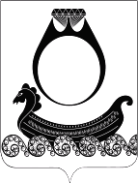   ГОРОДСКОГО ПОСЕЛЕНИЯ ПОСЁЛОК КРАСНОЕ-НА-ВОЛГЕ  КРАСНОСЕЛЬСКОГО МУНИЦИПАЛЬНОГО РАЙОНА КОСТРОМСКОЙ ОБЛАСТИРЕШЕНИЕот 31 октября .								№  150О предоставлении в безвозмездное пользование имущества, находящегося в собственности городского поселения поселок  Красное-на-Волге Красносельского муниципального района Костромской областиВ соответствии с Гражданским кодексом Российской Федерации, Федеральным законом от 06.10.2003 г. № 131-ФЗ «Об общих принципах организации местного самоуправления в Российской Федерации», Федеральным законом от 26.07.2006 г. № 135-ФЗ «О защите конкуренции», Уставом муниципального образования городское поселение пос. Красное-на-Волге, Совет депутатов РЕШИЛ:1. Муниципальное имущество, закрепленное за муниципальными учреждениями городского поселения поселок Красное-на-Волге на праве оперативного управления, может быть передано в безвозмездное пользование только муниципальным учреждениям городского поселения пос. Красное-на-Волге, органам местного самоуправления городского поселения пос. Красное-на-Волге. Договором безвозмездного пользования может быть предусмотрено освобождение пользователя имущества от оплаты коммунальных услуг в связи с единым бюджетом городского поселения пос. Красное-на-Волге.2. Заключение договоров безвозмездного пользования муниципальным имуществом осуществляется в соответствии с Федеральным законом «О защите конкуренции» только по результатам проведения конкурсов или аукционов на право заключения этих договоров, за исключением случаев, установленных федеральным законодательством. 3. Направить настоящее решение для подписания и официального опубликования главе городского поселения поселок Красное-на-Волге Недорезову В.Н.4. Настоящее решение вступает в силу со дня его опубликования.Глава городского поселения                                                    В.Н. НедорезовПредседатель Совета депутатов:                                              Л.Н. Городкова